FULWOOD ACADEMY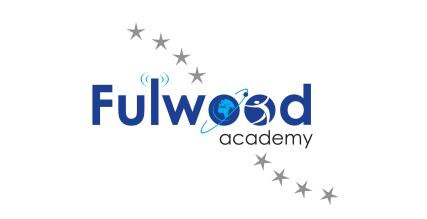 Black Bull LaneFulwoodPrestonPR2 9YRTel: 01772 719060We are seeking to appoint an enthusiastic and committed Cleaning Assistant to join our team. We Care, We Challenge, We Commit are at the heart of all we do, and you will join a fabulous team of staff who share the passion to develop pupils learning with strong subject knowledge and who are committed to providing the best learning opportunities possible for the pupils of Fulwood. You will be involved in a very exciting phase of Fulwood’s journey to be an Outstanding school.We seek to appoint an experienced candidate who has: Drive, enthusiasm, resilience, warmth and a sense of humourContributions to make to the wider Academy.Dedication to improving the opportunities for the pupils of Fulwood Academy.We can offer you:A friendly and diverse pupil and staff communityA broad and wide-ranging staff development programmeA staff rewards package including benefits and discountsThe opportunity to join an academy with exciting plans for the futureAn environment focused on raising standardsOpportunities for career developmentWorking Requirements: Minimum 15 hours per week working 3pm – 6pm. Term Time Only + 2 weeksSalary: Fulwood Scale 3 – SCP 11 FTE £24,231 (Pro-Rata £8,761)Details/application forms are available from the vacancies section of the academy website and returnable to: Mrs P Ward, PA to SLT at  p.ward@fulwoodacademy.co.uk  Closing date:  Ongoing Interviews: TBACVs alone will not be considered.Fulwood Academy is committed to safeguarding and promoting the welfare of children and young people and expects all staff and volunteers to share this commitment. All post holders at Fulwood Academy are subject to an Enhanced DBS check following the offer of a post, and any offer is subject to satisfactory checks being obtained.